День книги 13.07.2020 годаДень в  оздоровительном лагере начался с минутки безопасности  «Безопасное электричество». Ребята заранее подготовили инсценировку «Оживи книгу», с удовольствием участвовали в литературном конкурсе «Если бы я был автором», в конкурсе рисунков «Иллюстрируем книгу вместе».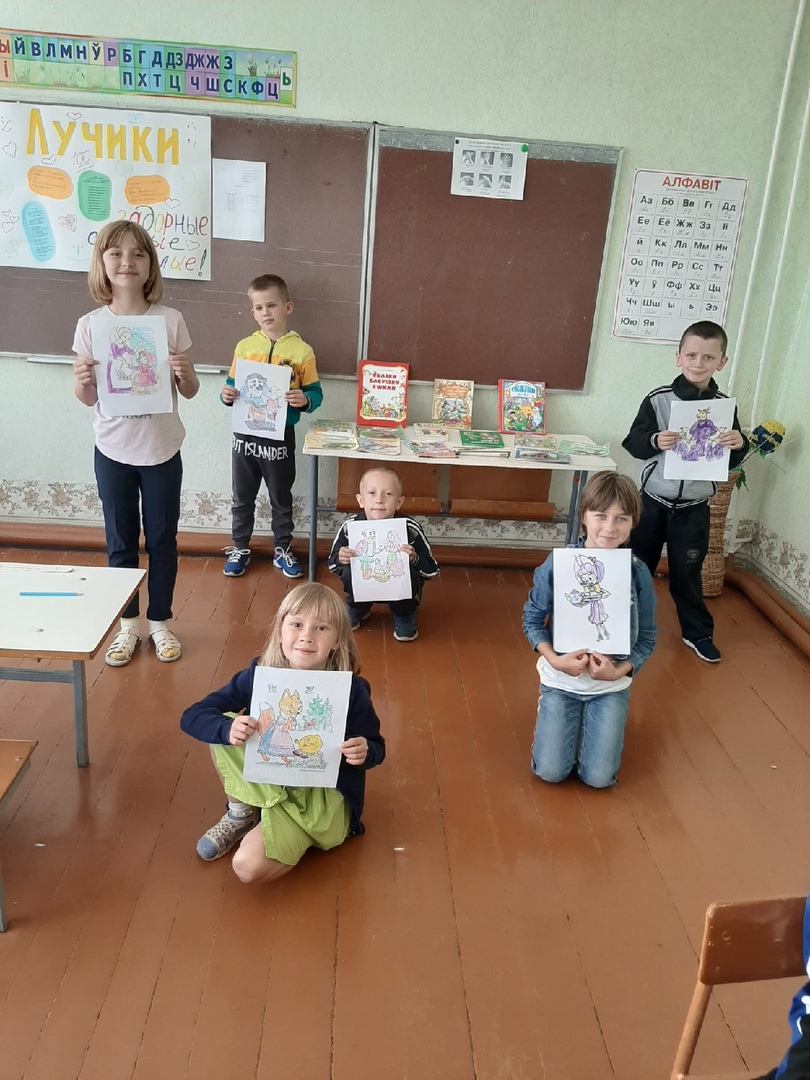 Во второй половине дня проведён спортивный праздник «Олимпийские надежды».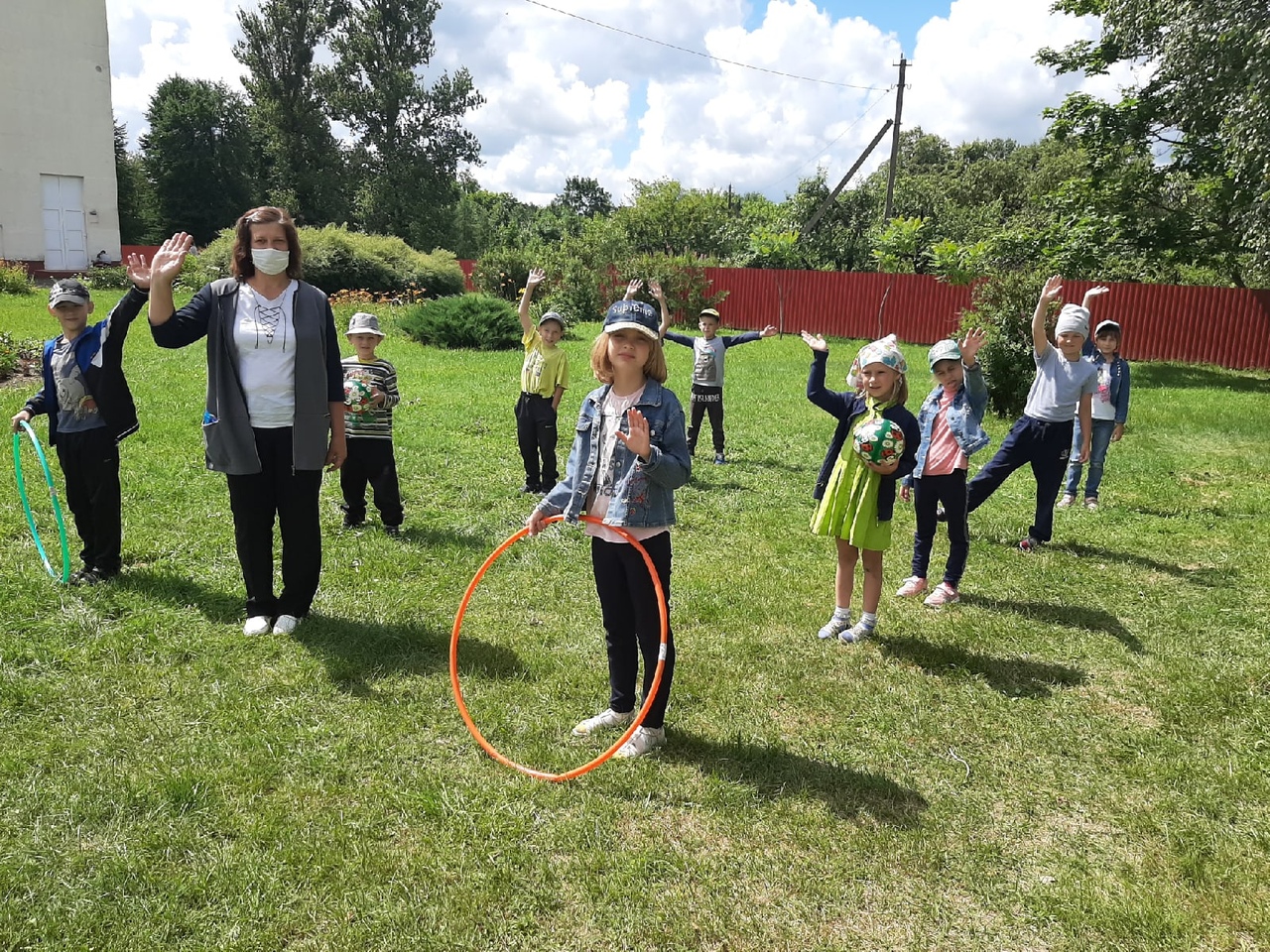 